תוכן ענייניםהצעה לתוכנית לפיתוח הון אנושי עבור התעשייה עתירת הידע1	פרטי המגיש והבקשה2	סיכום מנהלים3	הצוות ויכולות המבקש4	השותפים והשותפויות של המגישה לביצוע התוכנית ולעמידה ביעדיה5	איכות ההצעה6	איכות ההכשרה (ככל שקיים בתוכנית רכיב הכשרה)7	איכות ההשמה (ככל שקיים בתוכנית רכיב השמה)8	אבני הדרך של התוכנית9	פוטנציאל הצמיחה (Scale) וההטמעה של התוכנית10	פרטים נוספים11	ייעוץ וליווי במילוי והגשת הבקשה12	הצהרות13	נספחים (לשימוש מגיש הבקשה)פרטי המגיש והבקשהפרטי התאגיד מגיש הבקשהפרטי איש הקשרנושא ותיאור התוכנית תקציב התוכנית (אלפי ₪)תקופת התוכנית הרב שנתיתאנשי המפתח בתוכנית הרב שנתיתסיכום מנהליםהצוות ויכולות המבקשהזן טקסט כאן...השותפים והשותפויות של המגישה לביצוע התוכנית ולעמידה ביעדיהאיכות ההצעהמטרות התוכניתהזן טקסט כאן...הצורך ותרומת התוכניתהזן טקסט כאן...ייחודיות התוכנית ביחס לתוכניות הקיימות השוקהזן טקסט כאן...תחומי הכשרות והצלחההזן טקסט כאן...יעדי התוכנית המוצעתתנאי קבלהקהל היעד של התוכניתלמי מיועדת התוכניתהזן טקסט כאן...קהלי יעד ייחודייםהזן טקסט כאן...איכות ההכשרה (ככל שקיים בתוכנית רכיב הכשרה)מודל ההכשרההזן טקסט כאן...תכנית הלימודיםהזן טקסט כאן...הכשרה מעשיתהזן טקסט כאן...צוות ההכשרההזן טקסט כאן...שיתופי פעולההזן טקסט כאן...איכות ההשמה (ככל שקיים בתוכנית רכיב השמה)תהליך ההשמההזן טקסט כאן...יעדי ההשמההזן טקסט כאן...שיתופי פעולה עם חברות מתעשיית עתירת הידעהזן טקסט כאן...אבני הדרך של התוכניתפוטנציאל הצמיחה (Scale) וההטמעה של התוכניתהזן טקסט כאן...פרטים נוספיםהזן טקסט כאן...ייעוץ וליווי במילוי והגשת הבקשההצהרותהצהרות תנאי סףזמינות התאגידחתימותחתימת מבקש הבקשהחתימת מורשה החתימהנספחים (לשימוש מגיש הבקשה)הזן טקסט כאן...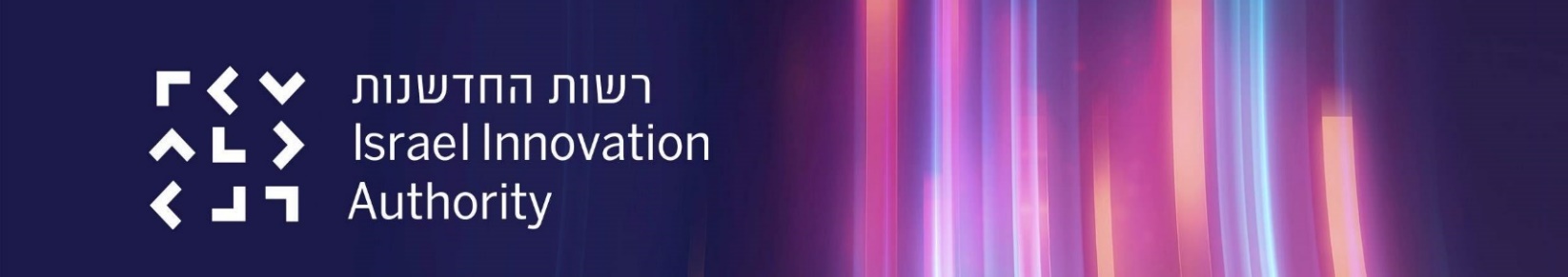 הצעה לתוכנית לפיתוח הון אנושי עבור התעשייה עתירת הידעהרשות הלאומית לחדשנות טכנולוגית, הגן הטכנולוגי, דרך אגודת ספורט הפועל 2, ירושלים 96951022020/08 (מסלול הטבה מס' 44)הנחיות לעריכת המסמךיש להשתמש בגרסה העדכנית של מסמך הבקשה.אין להעלות קבצי אופיס עם פקודות מאקרו .אין להעלות קבצי אופיס עם אובייקטים מוטמעים (אין לבצע העתק הדבק של גרפים וקבצים לטפסי הבקשה) למעט תמונות בפורמט .JPGאין להעלות קבצים המכילים בתוכם קישורים לקבצים חיצוניים אחרים.יש להשתמש בגרסת מיקרוסופט אופיס 2010 ומעלה ובמחשב מבוסס Windows 7 ומעלה.אין לחרוג בבקשה המוגשת מ- 30 עמודים.הנחיות להגשת הבקשהכל השדות במסמך הבקשה הינם חובה. היכן שלא רלוונטי יש לציין "לא רלוונטי".מומלץ לקרוא את המדריך למגיש המופיע באתר רשות החדשנות.נספחים המצורפים לבקשה אינם מהווים תחליף למילוי מלא של סעיפי הבקשה.הערותהמונח "תוצר" משמש לציין מוצר, שירות או תהליך.המסמך נכתב בלשון זכר מטעמי נוחות בלבד, אך מיועד לנשים וגברים כאחד.[ניתן להסיר את הרקע הצהוב (ההדגשה) שמציין את האזורים במסמך שהם ברי עריכה (בכל פתיחה של המסמך)]עברית: לחץ על לשונית "סקירה" ← "הגן/הגבל עריכה" ← הסר את הסימון "סמן את האזורים שבאפשרותי לערוך"English: Press "Review" → "Protect/Restrict Editing" → Uncheck "Highlight the regions I can edit"שם התאגיד (עברית)ח.פ	שם התאגיד (אנגלית)מס' עובדים בארץשם כתובת המייל מס' ניידכתובת למשלוח דוארנושא התוכניתתיאור התוכניתתקציב מנוצלמצטבר בתיקים קודמים בתוכניתתקציב מבוקשבתיק הנוכחיתקציב חזוי לתיקי המשך בתוכניתסה"כ תקציב התוכניתמספר שנות התוכניתשנת התיק הנוכחימועד התחלהמועד סיום#תפקידשם מלאטלפוןEmail12345על התאגיד להציג באופן תמציתי נושאים נבחרים מתוך התוכנית, בעלי חשיבות רבה עבור חברי הוועדה כגון:[1] היקף התוכנית, אוכלוסיית היעד ,החדשנות במודל, מספר המוכשרים/המושמים, גובה השכר המיועד[2] השוק הרלוונטי, מתחרים, ההיערכות השיווקית, המודל העסקי, מודל ההפעלההערה: עד 20 שורותהזן טקסט כאן...תארו ופרטו את הנושאים הבאים:[1] הניסון הרלוונטי של מגיש/י הבקשה במתן מענה לאתגרים בפיתוח הון אנושי לתעשיית עתירת הידע בישראל (יש לצרף קו"ח עבור כל אחד מאנשי הצוות)[2] הרקע והניסיון הרלוונטי של כל אחד מאנשי המפתח וצוות התוכנית, לרבות קבלני משנה מהותיים[3] יכולת צוות התאגיד לממש את התוכנית[4] ציינו אם מדובר בכוח אדם קיים או שיש צורך לגייסו עבור התוכנית.[5] ככל שרלוונטי, השינויים שחלו בנושאים הנ"ל ביחס לתקופות התיקים הקודמים של התוכניתהערה: עד עמוד אחד#שם השותףתפקיד בתוכנית234תארו בקצרה את מטרות התוכניתהערה: עד חצי עמודפרטו והצדיקו את הצורך בתוכנית המוצעתיש להתייחס לחדשנות המודל, רלוונטיות ותרומת התוכנית לפיתוח ההון האנושי בתעשיית עתירת הידעהסבירו במה תוכנית זו שונה מהתוכניות הקיימות בשוק (כולל תוכניות קיימות או תוכניות עבר של מגיש הבקשה)?ניתן למלא עד חצי עמודתארו ופרטו את הנושאים הבאים:[1] לאילו תעשיות ותפקידים הכשרתם/השמתם עובדים במסגרת התוכניות שלכם[2] כמה מהם נשארו מעל שנתיים בתפקיד שקיבלו לאחר ההכשרה?פרטו את מסגרת הפעילות של התוכנית - משך התוכנית, מספר מחזורי הפעילות המתוכננים וכדומההערה: עד 4 שורותהזן טקסט כאן...מספר העובדים שצפויים להתווסף לתעשיית עתירת הידע במסגרת התוכנית?מספר העובדים שהתווספו על ידכם בשנה החולפת בתעשייה עתירת הידע בתוכנית זהה או דומה לתוכנית זו מספר העובדים שקיימים בתעשייה עתירת הידע שצפויים לשדרג את תפקידם במסגרת התוכנית? מספר העובדים ששודרגו על ידכם בשנה החולפת בתעשייה עתירת הידע בתוכנית זהה או דומה לתוכנית זומהו השכר הממוצע המשוער (החודשי ₪) של בוגרי התוכנית כתוצאה מההשתתפות בה?מה שיעור השינוי בשכר הצפוי של בוגרי התוכנית?פרטו אילו מבחני מיון/תנאי כניסה קיימים לקבלה לתוכניתהערה: עד 10 שורותהזן טקסט כאן...יש להתייחס לנושאים הבאיםפרופיל המועמד – גיל/השכלה/ניסיון תעסוקתי וכדומההתנאים עליהם לעמוד על מנת להתקבל לתוכניתניתן למלא עד חצי עמודיש להתייחס לנושאים הבאיםהאם התוכנית משלבת קהלי יעד ייחודיים (נשים, בני/בנות המגזר החרדי, מגזר המיעוטים והעדה האתיופית ובני אדם עם מוגבלות) ו/או מתקיימת בפריפריה?אם כן, פרטו אילו ובאיזה היקף ושיעור (מתוך סך הפעילות המתוכננת)?ניתן למלא עד חצי עמודתיאור כללי של מודל ההכשרה: מהו היקף ההכשרה העיונית (בשעות), מה היקף ההכשרה המעשית (בשעות, ככל שקיים מרכיב זה)יש לפרט את הנושאים הבאים בתכנית הלימודים במרכיב ההכשרה: [1] פירוט התכנים המועברים[2] עבור כל יחידת תוכן פרטו את:היקף שעות הלימודאת מתודת ההכשרה (הכשרה פרונטלית, לימוד עצמי, פרויקטים מעשיים, עבודה עם מנטורים וכדומה), [3] ציינו את זהות הגורם המכשיר וההישגים הנדרשים בתום ההכשרה המשותפתניתן למלא עד שני עמודיםהאם תתקיים בנוסף גם הכשרה מעשית של משתתפי התוכנית? אם כן, פרטו את:מהות ההכשרההיקפהההישגים הנדרשים בסופה זהות הגורם המכשיר / מלווהניתן למלא עד עמודפרטו בקצרה מי ילמד בהכשרה ואילו תכנים הוא/היא אמורים להעביר.הערות:יש לצרף קו"ח של עד 10 מדריכים (מדריכים חיצוניים, נציגי החברות, מרצים מהאקדמיה, מרצים מחו"ל).ניתן למלא עד עמודפרטו (ככל שרלוונטי) שיתופי פעולה עם חברות מתעשיית עתירת הידע המעורבות בתהליך ההכשרה ובאיזה אופןניתן למלא עד חצי עמודפרטו ותארו את תהליך ההשמה של התוכנית אילו כלים יינתנו למשתתפים?כיצד יתנהל תהליך זה?מי ינהל וילווה את התהליך?פרטו את יעדי ההשמהיעד אחוזי ההשמה של משתתפי התוכניתסוג החברות בהן יעבדו המשתתפיםהתפקידים בהם יושמו המשתתפיםהשכר הממוצע של המשתתפיםתוך כמה זמן תתבצע ההשמהציינו (ככל שקיימים) שיתופי פעולה עם חברות מתעשיית עתירת הידע המעורבות בתהליך ההשמה ובאיזה אופןתארו את אבני הדרך המשמעותיות למימוש התוכנית והשגת היעדים#אבן הדרךמועד מתוכנן2345תיאור הפעולות שתבצעו להטמעת התוכנית בישראל בשנים שלאחר קבלת התמיכה האפשרית מרשות החדשנותניתן למלא עד חצי עמודהאם יש דבר מה נוסף שתרצו לציין ולהרחיב אודות התוכנית?ניתן למלא עד עמודאם התאגיד נעזר ביועץ חיצוני בכתיבת בקשה זו יש לפרטשם היועץחברת הייעוץהסיבה לשימוש בייעוץ2ציין באםכן / לאפרטמגיש הבקשה מתחייב כי לא התקבל, לשם ביצוע התיק נשוא הבקשה, סיוע מימוני מגורם ממשלתי או מרשות החדשנות, במישרין או בעקיפין, שלא לפי הוראות מסלול הטבה זה. לא תינתן הטבה נוספת בגין תכנית מאושרת בגינה ניתנה בעבר הטבה לפי הוראות מסלול הטבה זה.מגיש הבקשה מתחייב כי אין לו בקשה דומה אשר נבחנת באיזה ממסלולי ההטבות  של רשות החדשנות, לרבות מסלולי משנה.מגיש/י הבקשה אינו/ם בעל חשבון/נות מוגבל/ים, ואינו/ם נמצא/ים בתהליך כינוס נכסים, הקפאת הליכים, פירוק וכדומה.המבקש ובעלי השליטה בו עומדים בדרישות תקנות לעידוד מחקר ופיתוח בתעשייה (התניית אישורים – שכר מינימום), התשע"א-2011.הריני/ו מצהיר/ה/ים בזה, כי כל הגורמים הרלוונטיים לבקשת תמיכה זו מטעם המבקש זמינים לפגישה עם בודק/ת מקצועי/ת בתוך שבועיים ממועד הגשת הבקשה. ידוע לי/לנו כי אי זמינות לפגישה או להעברת השלמות בפרק הזמן שנקבע עלולה לגרור עיכוב בטיפול ואף להפסקת הטיפול בבקשה.מאשר/ים את זמינות התאגידחותמת או שם מודפס של המבקשמס' רשם שם מורשהתפקידמס' ת.ז.תאריךחתימה